ODGOJNO – OBRAZOVNO PODRUČJE: KOMUNIKACIJA1. ZADATAK: U NEDJELJU JE MAJČIN DAN. ZA SVOJU NAJDRAŽU I NAJBOLJU TETU U DOMU OBOJI CVIJET!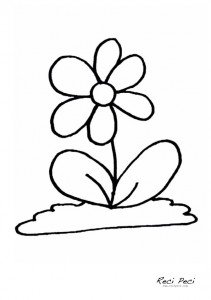 Crteži je uzet sa internetskih stranica recipeci.com 2. ZADATAK: PROČITAJ RIJEČI, PROČITAJ KAKO SE ZOVEŠ I NAPIŠI TO NA CVIJET!MATEJA   HORVAT3. ZADATAK: IZREŽI CVIJET I POKLONI SVOJOJ NAJBOLJOJ TETI!